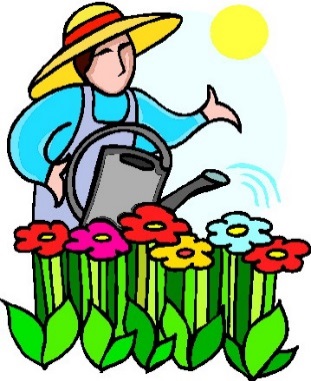 A Little SeedA little seed for me to sow,A little earth to make it grow,A little hole, a little pat,A little wish, and that is that, A little sun, a little shower, A little while, and then a flower!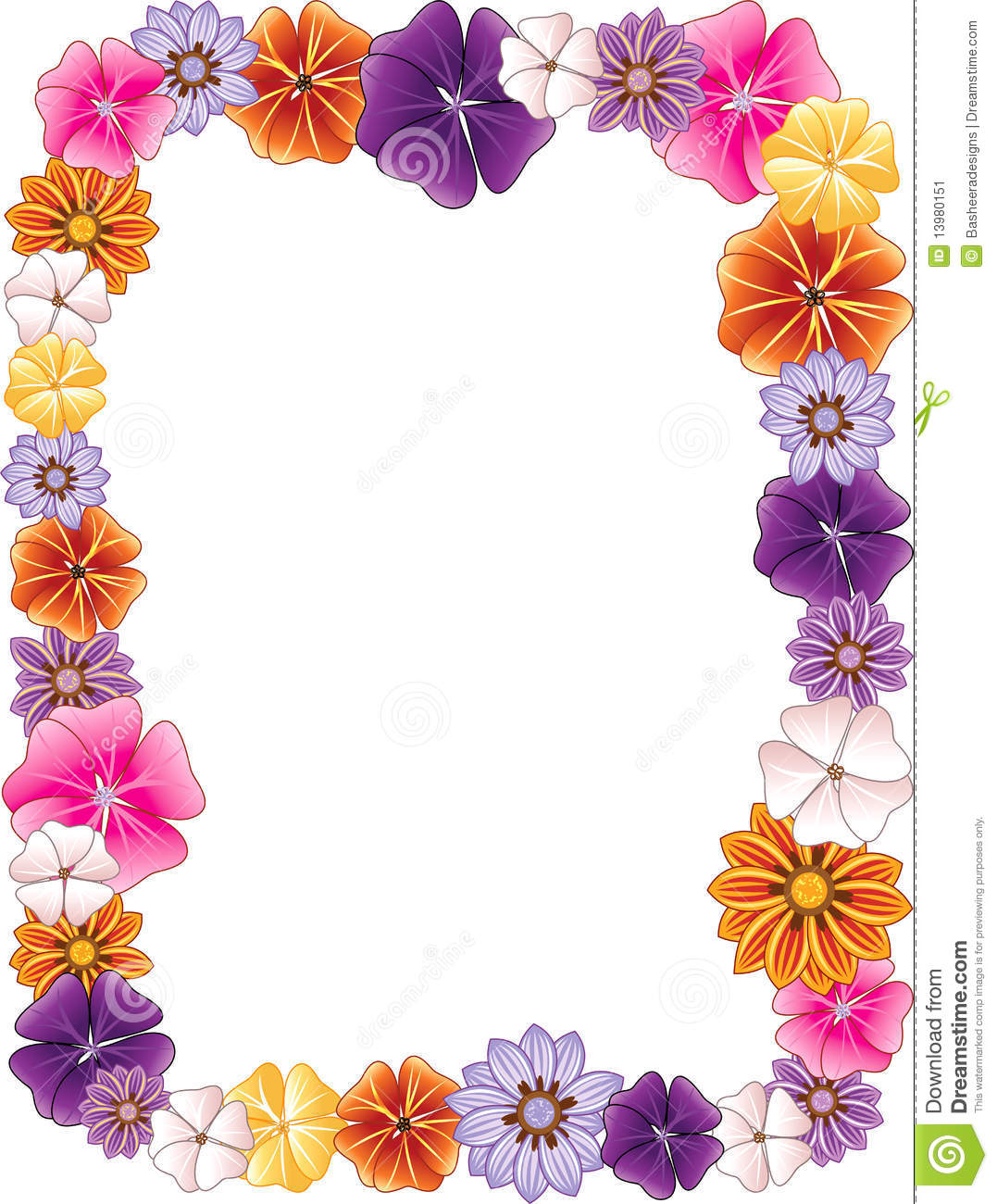 Share your knowledge or experience with growing plants. OR Pretend you are a plant and share your adventures.________________________________________________________________________________________________________________________________________________________________________________________________________________________________________________________________________________________________________________________________________________________________________________________________________________________________________________________________________________________________________________________________________________________________________________________________